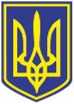 УКРАЇНАЧОРНОМОРСЬКА МІСЬКА РАДАВИКОНАВЧИЙ КОМІТЕТР І Ш Е Н Н Я       20.12.2022                                                              351Про затвердження висновку щодо визначеннямісця    проживання     малолітньої      дитиниНа виконання ухвали Іллічівського міського суду Одеської області від 26.09.2022 про витребування висновку органу опіки та піклування виконавчого комітету Чорноморської міської ради Одеського району Одеської області щодо доцільності проживання малолітнього ---------------------, ----------------року народження, разом з батьком ----------------------, взявши до уваги пропозиції комісії з питань захисту прав дитини Чорноморської міської ради Одеського району Одеської області від 29.11 2022, керуючись п. 72 Порядку провадження органами опіки та піклування діяльності, пов’язаної із захистом прав дитини, затвердженого постановою Кабінету Міністрів України від 24.09.2008 № 866 «Питання діяльності органів опіки та піклування, пов’язаної із захистом прав дитини», статтею 19 Сімейного кодексу України та ст. 52 Закону України «Про місцеве самоврядування в Україні» виконавчий комітет Чорноморської міської ради Одеського району Одеської області вирішив:        1. Затвердити висновок про визначення місця проживання малолітнього ---------------, -----------------року народження (додається).        2. Доручити службі у справах дітей виконавчого комітету Чорноморської міської ради Одеського району Одеської області (Лілія Гудкова) виступати представником органу опіки та піклування у засіданнях суду по даній справі.Міський голова							Василь ГУЛЯЄВ